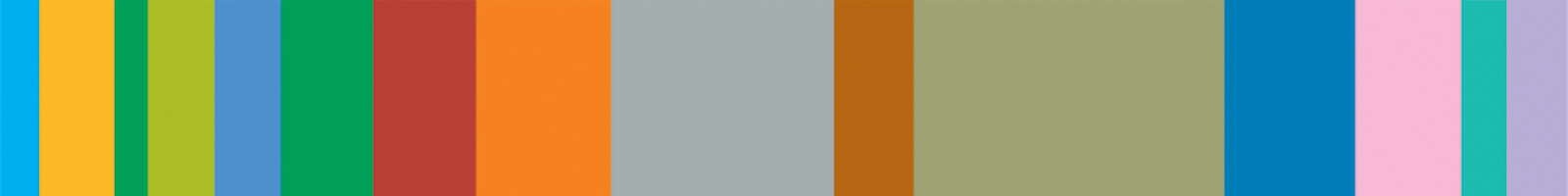 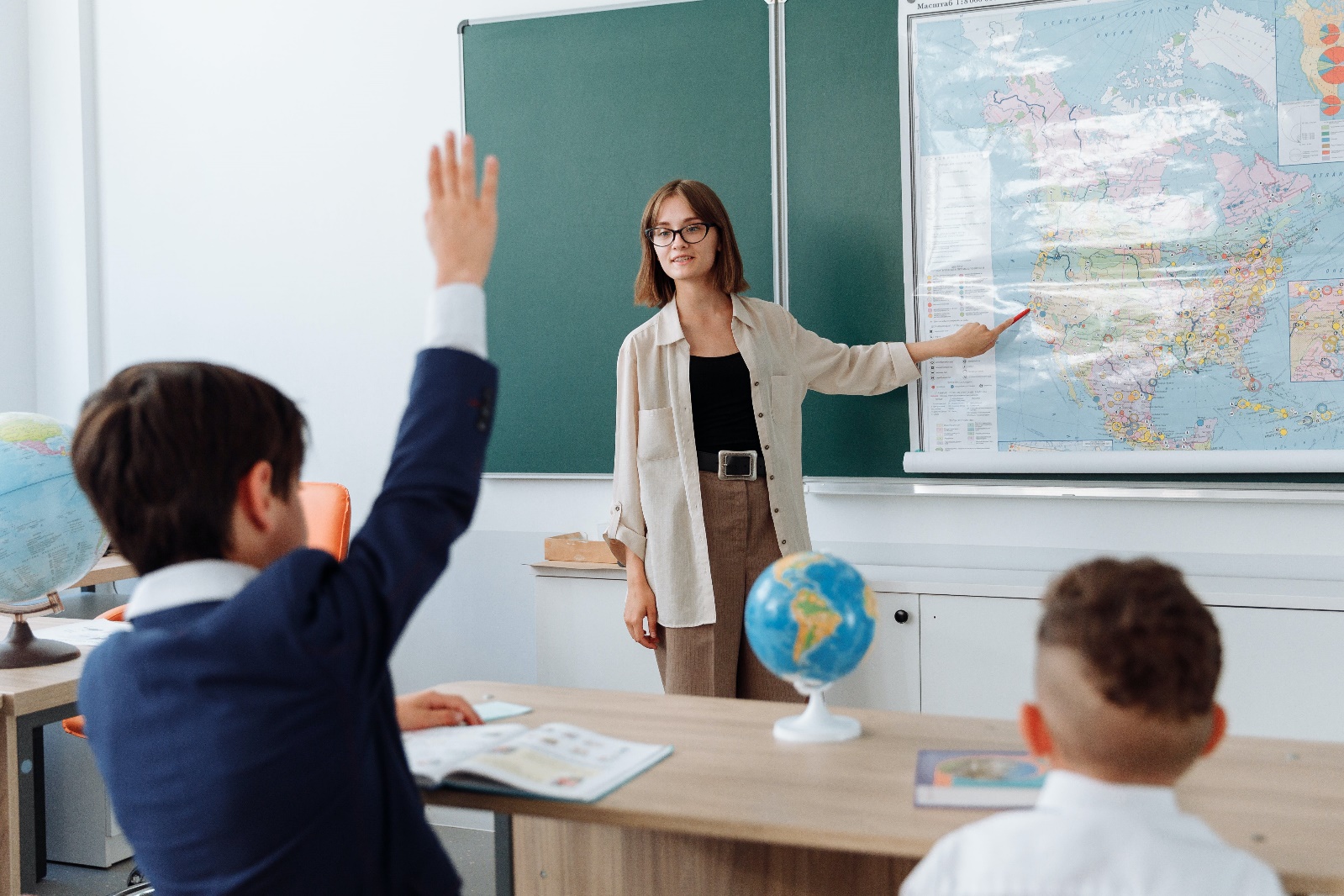 Inclusive Education and SEND Training ProgramWe are delighted to announce the third phase of the Inclusive Education and SEND Training Program built with the following courses:Emotion Coaching + Follow up SessionHow to support children who are not yet talking in the EY and KS1Inclusive practice for supporting language and communication needs Inclusive practice for supporting cognition and learning needsPrimary Schools Good Autism PracticeSecondary School Good Autism PracticeSupporting SEMH needs in the classroom – primary schoolsSupporting SEMH needs in the classroom – secondary schoolsUnderstanding and supporting pupils presenting with ADHDUnderstanding and supporting children and young people with attachment needs in schoolUnderstanding trauma and trauma informed approaches In addition to the SENCo, teachers and TA’s, some of the courses are now open to pastoral staff as well.All the courses within the programme available at the cost of £50 per place.Further information on each particular course is provided below, this includes booking requirements, course objectives and outcomes. Learning and Development TeamFirst Floor, Castle Hill Centre, Castleton street, BL2 2JWTel: 01204337600Working with ChildrenWorking with AdultsTitle:	Emotion coaching Audience:	This course is for SENCOs, teachers, TAs and pastoral staffDescription:	Emotion coaching is an effective approach to supporting pupils to become more aware of their feelings and manage moments of heightened emotion and resulting behaviour. It guides and teaches pupils about more effective responses. This training will provide adults with a structured approach, giving confidence to manage pupils’ emotions and behaviour.  This also involves a TEAMS follow up session to discuss its use, progress, share experiences and ask questions.Objectives: 		By the end of this course, you will learn:How to support children to identify and express their emotions in a positive form.  What emotion coaching isHow emotion coaching work in relation to our brains and bodiesThe stages of emotion coaching Using emotion coaching with pupils and parents / carers Course:Follow up session:Venue: 		Castle Hill Centre, Castleton St, Bolton BL2 2JW / TEAMSFacilitators:		Educational Psychology ServicePrice:			£50.00Booking Info:	Please book your place by completing the training nomination form.Cancellation:	To cancel your place, please notify the Learning and Development Team on 01204 337600 or email Learninganddevelopment@bolton.gov.uk You must cancel your place at least 2 weeks prior to the course date, otherwise the following charges will apply- 2 weeks or more – No Charge	1-2 weeks prior -   £30.00The week of the training course Full Cost – Non-attendance Full CostIMPORTANT - If your course is free of charge and you cancel within 2 weeks or do not attend, you will be charged £30.00.Title:			How to support children who are not yet talkingAudience:	This course is for EY and KS1 school teaching and pastoral staff.  Description:	This two half-a-day training course has been designed by NHS Paediatric Speech and Language Therapists and aims to provide information on how to support children in your setting who are not yet speaking. The course looks into supportive methods which can be applied in your setting, how to engage with the child’s wider network and alternative methods of communication along with how to reach out for additional support. This is an interactive course where discussions of good practice and working collaboratively to share ideas and concerns are encouraged. Upon completion you should have a better understanding of communication development, reasons that children may be having difficulty and should feel more confident in applying strategies to support a child who isn’t yet speaking.  Objectives:		By the end of this course, you will:develop an understanding of best practice to support children who are not yet speakingdevelop an understanding of alternative methods of communication available to support children who are not yet speakingbuild awareness and knowledge or available resources to access and to recommend to a child’s family Courses:Venue: 		Castle Hill Centre, Castleton St, Bolton BL2 2JWFacilitators:		Speech and Language TherapyPrice:			£50.00Booking Info:	Please book your place by completing the training nomination form.Cancellation:	To cancel your place, please notify the Learning and Development Team on 01204 337600 or email learninganddevelopment@bolton.gov.uk  You must cancel your place at least 2 weeks prior to the course date, otherwise the following charges will apply- 2 weeks or more – No Charge	1-2 weeks prior -   £30.00The week of the training course Full Cost – Non-attendance Full CostIMPORTANT - If your course is free of charge and you cancel within 2 weeks or do not attend, you will be charged £30.00.Title:			Inclusive practice for supporting language and communication needsAudience:	This course is for SENCOs, teachers, TAs, pastoral staff Description:	This course will cover strategies to support pupils with speech, language and communication needs considering particular difficulties with expressive language, receptive language and DLD (Developmental Language Disorder). Through thought provoking activities, real life case studies and discussion, teaching and support staff will gain greater insight into the challenges faced by pupils. There will be opportunities to reflect on their own practice and explore strategies to support pupils in their settings. Objectives: 		By the end of this course, you will-improve understanding of speech, language and communication needs;develop understanding of DLD and dispel some myths;understand how differences can impact learning;explore classroom strategies to support pupils with language and communication needs Course:Venue: 		Castle Hill Centre, Castleton St, Bolton BL2 2JWFacilitators:		Ladywood OutreachPrice:			£50.00Booking Info:	Please book your place by completing the training nomination form.Cancellation:	To cancel your place, please notify the Learning and Development Team on 01204 337600 or email Learninganddevelopment@bolton.gov.uk You must cancel your place at least 2 weeks prior to the course date, otherwise the following charges will apply- 2 weeks or more – No Charge	1-2 weeks prior -   £30.00The week of the training course Full Cost – Non-attendance Full CostIMPORTANT - If your course is free of charge and you cancel within 2 weeks or do not attend, you will be charged £30.00.Title:			Inclusive practice for supporting cognition and learning needsAudience:	This course is for SENCOs, teachers, TAs, pastoral staffDescription:	This course will cover strategies to support pupils with cognition and learning needs, including Dyslexia, Dyscalculia, Irlen Syndrome and Moderate Learning Difficulties. Through thought provoking activities, real life case studies and discussion, teaching and support staff will gain greater insight into the challenges faced by pupils. There will be opportunities to reflect on their own practice and explore strategies to support pupils in their settings. Objectives: 		By the end of this course, you will-improve understanding of cognition and learning needs;develop understanding of specific diagnoses (e.g. dyslexia and dyscalculia) and dispel some myths;understand how differences can impact learning;explore classroom strategies to support pupils with cognition and learning needs Course:Venue: 		Castle Hill Centre, Castleton St, Bolton BL2 2JWFacilitators:		LadywoodPrice:			£50.00Booking Info:	Please book your place by completing the training nomination form.Cancellation:	To cancel your place, please notify the Learning and Development Team on 01204 337600 or email Learninganddevelopment@bolton.gov.uk You must cancel your place at least 2 weeks prior to the course date, otherwise the following charges will apply- 2 weeks or more – No Charge	1-2 weeks prior -   £30.00The week of the training course Full Cost – Non-attendance Full CostIMPORTANT - If your course is free of charge and you cancel within 2 weeks or do not attend, you will be charged £30.00.Title: 			Primary School Good Autism PracticeAudience:	This course is for practitioners who work directly with autistic children in primary schools.Description:	This 2 x ½ day course provides guidance on processes and tools that can help practitioners to implement good autism practice. You will be able to gain practical knowledge, and discover hands-on tools and techniques to support autistic children in your settings.*To achieve certification delegates need to attend both days of the courseObjectives:		By the end of this course, you will:Develop your knowledge and understanding of good autism practiceReflect on and improve your practice in working with autistic pupilsUnderstand strategies and approaches you can draw upon for autistic pupils you work withReflect on the kind of information you need to collect for creating a person-centred education planConsider how to involve the autistic pupil and their family in setting learning goalsCourses:Venue: 		Castle Hill Centre, Castleton St, Bolton BL2 2JWFacilitators:		Green Fold SchoolPrice:			£50.00Booking Info:	Please book your place by completing the attached booking form which you will find at the end of this brochure.Cancellation:	To cancel your place, please notify the Learning and Development Team on 01204 337600 or email learninganddevelopment@bolton.gov.uk  You must cancel your place at least 2 weeks prior to the course date, otherwise the following charges will apply- 2 weeks or more – No Charge	1-2 weeks prior -   £30.00The week of the training course Full Cost – Non-attendance Full CostIMPORTANT - If your course is free of charge and you cancel within 2 weeks or do not attend, you will be charged £30.00.Title:			Secondary School Good Autism PracticeAudience:	This course is for practitioners who work directly with autistic children in secondary schools.  Description:	This 2 x ½ day course provides guidance on processes and tools that can help practitioners to implement good autism practice. You will be able to gain practical knowledge, and discover hands-on tools and techniques to support autistic children in your settings.*To achieve certification delegates need to attend both days of the courseObjectives:		By the end of this course, you will:Develop your knowledge and understanding of good autism practiceReflect on and improve your practice in working with autistic pupilsUnderstand strategies and approaches you can draw upon for autistic pupils you work withReflect on the kind of information you need to collect for creating a person-centred education planConsider how to involve the autistic pupil and their family in setting learning goalsCourses:Venue: 		Castle Hill Centre, Castleton St, Bolton BL2 2JWFacilitators:		Green Fold SchoolPrice:			£50.00Booking Info:	Please book your place by completing the attached booking form which you will find at the end of this brochure.Cancellation:	To cancel your place, please notify the Learning and Development Team on 01204 337600 or email learninganddevelopment@bolton.gov.uk  You must cancel your place at least 2 weeks prior to the course date, otherwise the following charges will apply- 2 weeks or more – No Charge	1-2 weeks prior -   £30.00The week of the training course Full Cost – Non-attendance Full CostIMPORTANT - If your course is free of charge and you cancel within 2 weeks or do not attend, you will be charged £30.00.Title:			Supporting SEMH needs in the classroom – primary schoolsAudience:	This course is for SENCOs, teachers, TAs and pastoral staffDescription:	 This is a half day course for staff to support pupils with SEMH needs in the classroom. Objectives:		During this course, we will cover: Creating a safe and secure environment to promote pupils’ readiness and engagement with learning Strategies to use with the whole class (Quality First Teaching) Understanding the reasons for certain behaviours and what could be underlying them  Attuning and being adaptive to the needs of individual pupils Supporting pupil’s to develop social and emotional skills though using positive / solution focused approaches Working with parents / carers Course:Venue: 		Castle Hill Centre, Castleton St, Bolton BL2 2JWFacilitators:		Educational Psychology Service and Behaviour Support Service Price:			£50.00Booking Info:	Please book your place by completing the training nomination form.Cancellation:	To cancel your place, please notify the Learning and Development Team on 01204 337600 or email learninganddevelopment@bolton.gov.uk  You must cancel your place at least 2 weeks prior to the course date, otherwise the following charges will apply- 2 weeks or more – No Charge	1-2 weeks prior -   £30.00The week of the training course Full Cost – Non-attendance Full CostIMPORTANT - If your course is free of charge and you cancel within 2 weeks or do not attend, you will be charged £30.00.Title:			Supporting SEMH needs in the classroom – secondary schoolsAudience:	This course is for SENCOs, teachers, TAs and pastoral staffDescription:	This is a half day course for staff to support pupils with SEMH needs in the secondary school.    Objectives:		During this course, we will cover: creating a safe and secure environment to promote pupils’ readiness and engagement with learning; strategies to use with the whole class (Quality First Teaching);understanding the reasons for certain behaviours and what could be underlying them; attuning and being adaptive to the needs of individual pupils; supporting pupil’s to develop social and emotional skills through using positive / solution focused approaches; creating a consistent approach among staff who teach / support individual / groups of pupils;  working with parents / carers.Course:Venue: 		Castle Hill Centre, Castleton St, Bolton BL2 2JWFacilitators:		Educational Psychology Service and Behaviour Support Service Price:			£50.00Booking Info:	Please book your place by completing the training nomination form.Cancellation:	To cancel your place, please notify the Learning and Development Team on 01204 337600 or email learninganddevelopment@bolton.gov.uk  You must cancel your place at least 2 weeks prior to the course date, otherwise the following charges will apply- 2 weeks or more – No Charge	1-2 weeks prior -   £30.00The week of the training course Full Cost – Non-attendance Full CostIMPORTANT - If your course is free of charge and you cancel within 2 weeks or do not attend, you will be charged £30.00.Title:			Understanding and supporting pupils presenting with ADHDAudience:	Teaching staff, teaching assistants and pastoral staff (primary and secondary settings)Description:	This course provides a greater understanding of ADHD and how pupils can be supported in school. Objectives:		The course will look cover: what is ADHD and how it is diagnosed;how ADHD might look in the classroom;gender differences in ADHD presentation;how ADHD links to executive function;supportive classroom strategies and interventions;supporting parent/carers.    Course:Venue: 		Castle Hill Centre, Castleton St, Bolton BL2 2JWFacilitators:		Educational Psychology Service and Behaviour Support Service Price:			£50.00Booking Info:	Please book your place by completing the training nomination form.Cancellation:	To cancel your place, please notify the Learning and Development Team on 01204 337600 or email learninganddevelopment@bolton.gov.uk  You must cancel your place at least 2 weeks prior to the course date, otherwise the following charges will apply- 2 weeks or more – No Charge	1-2 weeks prior -   £30.00The week of the training course Full Cost – Non-attendance Full CostIMPORTANT - If your course is free of charge and you cancel within 2 weeks or do not attend, you will be charged £30.00.Title:	Understanding and supporting children and young people with attachment needs in schoolAudience:	This course is for SENCOs, teachers, TAs and pastoral staffDescription:	This training is aimed at TAs, teachers and SENCOs to support individuals, groups and classes of pupils.  Objectives:		At this course, you will look at:Attachment theory Recognising signs of attachment needs in the classroomSupporting children with attachment needsCourses:Venue: 		Castle Hill Centre, Castleton St, Bolton BL2 2JWFacilitators:		Educational Psychology ServicePrice:			£50.00 Booking Info:	Please book your place by completing the training nomination form.Cancellation:	To cancel your place, please notify the Learning and Development Team on 01204 337600 or email learninganddevelopment@bolton.gov.uk  You must cancel your place at least 2 weeks prior to the course date, otherwise the following charges will apply- 2 weeks or more – No Charge	1-2 weeks prior -   £30.00The week of the training course Full Cost – Non-attendance Full CostIMPORTANT - If your course is free of charge and you cancel within 2 weeks or do not attend, you will be charged £30.00.Title:	Understanding trauma and trauma informed approaches Audience:	This course is for SENCOs, teachers, TAs and pastoral staffDescription:	This is a two-part course that is aimed at SENCOs, TAs, teachers and pastoral staff to support individuals, groups and classes of pupils.  Objectives:		The course will look at: Understanding intergenerational trauma How ACEs and trauma can affect child development and the stress response system The impact of ACES and trauma Supporting children who have experienced ACEs and trauma. Looking at protective factors and strategies to build resilience Lowering emotional arousal levels and stress levels.    Course:Venue: 		Castle Hill Centre, Castleton St, Bolton BL2 2JWFacilitators:		Educational Psychology ServicePrice:			£50.00Booking Info:	Please book your place by completing the training nomination form.Cancellation:	To cancel your place, please notify the Learning and Development Team on 01204 337600 or email learninganddevelopment@bolton.gov.uk  You must cancel your place at least 2 weeks prior to the course date, otherwise the following charges will apply- 2 weeks or more – No Charge	1-2 weeks prior -   £30.00The week of the training course Full Cost – Non-attendance Full CostIMPORTANT - If your course is free of charge and you cancel within 2 weeks or do not attend, you will be charged £30.00.DatesTimesMonday, 10 June 20249:30am-4pm Monday, 24 June 2024 (MS TEAMS)3:30pm-5pmDatesTimesTuesday, 21 May 20249:30am-4:30pmDatesTimesWednesday, 1st May 2024 9:30 - 3pmDatesTimesFriday, 10th May 2024 9:30am - 3pmDatesTimesFriday, 19th April 2024Friday, 26th April 2024  9.30am -12:30pmDatesTimesMonday, 29th April 2024 and Tuesday, 7th May 20249.30am-12:30pmDatesTimesTuesday, 16 April 20249:30am-12:30pmDatesTimesThursday, 25 April 20249:30am-12:30pmDatesTimesMonday, 13th May 2024 and Monday, 20th May 2024 9:30am-12:30pmDatesTimesThursday, 2nd May 20249:30am-4pmDatesTimesFriday, 24 May 20249:30am-4pm